ANEXO C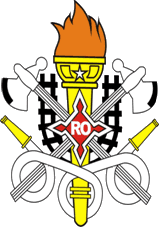 ESTADO DE RONDÔNIASECRETARIA DE ESTADO DA SEGURANÇA, DEFESA E CIDADANIACORPO DE BOMBEIROS MILITARESTADO MAIOR GERALCOORDENADORIA DE ATIVIDADES TÉCNICASMEMORIAL DESCRITIVO – SEGURANÇA CONTRA INCÊNDIO E PÂNICOPorto Velho - RO, ____ de ______________ de ______.MEMORIAL DESCRITIVO PARA EVENTOS TEMPORÁRIOSEVENTO:LOCAL:MUNICÍPIO:PERÍODO:HORÁRIO:PÚBLICO: ÁREA DE RISCO (TOTAL): ÁREA (ESTRUTURAS):RESPONSÁVEL TÉCNICO:ORGANIZADOR DO EVENTO:MEDIDAS DE SEGURANÇA CONTRA INCÊNDIO E PÂNICOMEDIDAS DE SEGURANÇA CONTRA INCÊNDIO E PÂNICOMEDIDAS DE SEGURANÇA CONTRA INCÊNDIO E PÂNICOMEDIDAS DE SEGURANÇA CONTRA INCÊNDIO E PÂNICOExtintorBrigada de incêndio/ Bombeiro civil (Cálculo)Sinalização de emergênciaAmbulânciaIluminação de emergênciaControle de material de acabamentoOutros (especificar):EXIGÊNCIAS COMPLEMENTARESEXIGÊNCIAS COMPLEMENTARESEXIGÊNCIAS COMPLEMENTARESEXIGÊNCIAS COMPLEMENTARESEstruturas e/ou equipamentosCentral de gásInstalações elétricasBotijão de gás (13kg ou inferior)Grupo motogeradorEspetáculo pirotécnico (projeto específico)Saídas de emergência (Cálculo)Outros (especificar):Trio ElétricoESPAÇO RESERVADO AO CBMRO_________________________________Responsável Técnico_________________________________Organizador do Evento1 – EVENTO1 – EVENTO1 – EVENTONome: Nome: CNPJ/CPF: Endereço:Endereço:Endereço:Bairro:CEP: Município:Área de Risco (total):Área de Estruturas:Altura: Público Total: Público Total: Risco:2 – ORGANIZADOR DO EVENTO2 – ORGANIZADOR DO EVENTO2 – ORGANIZADOR DO EVENTONome:Nome:CNPJ/CPF:Endereço:Endereço:Endereço:Bairro:CEP:Município:E-mail:E-mail:Telefone:(___)3 – RESPONSÁVEL TÉCNICO3 – RESPONSÁVEL TÉCNICO3 – RESPONSÁVEL TÉCNICO3 – RESPONSÁVEL TÉCNICONome:Nome:Registro:UF: Endereço:	Endereço:	CPF:CPF:Bairro:CEP:Município:Município:E-mail:E-mail:Telefone:(      )Telefone:(      )4 – PROTEÇÃO EXTINTORA4 – PROTEÇÃO EXTINTORA4 – PROTEÇÃO EXTINTORATipo de ExtintorCapacidade ExtintoraQuantidadeTotal de extintores:Total de extintores:5 – ILUMINAÇÃO DE EMERGÊNCIA5 – ILUMINAÇÃO DE EMERGÊNCIA5 – ILUMINAÇÃO DE EMERGÊNCIATipo de IluminaçãoSistema AlimentadorTempo de AutonomiaTotal de luminárias de emergência:Total de luminárias de emergência:6 – SAÍDAS DE EMERGÊNCIA6 – SAÍDAS DE EMERGÊNCIA6 – SAÍDAS DE EMERGÊNCIATipo de PortaDimensãoQuantidadeTotal de saídas de emergência:7 – GRUPO MOTOGERADOR7 – GRUPO MOTOGERADOR7 – GRUPO MOTOGERADORGeradorCapacidadeQuantidadeTotal de geradores:Total de geradores:8 – TRIO ELÉTRICO8 – TRIO ELÉTRICO8 – TRIO ELÉTRICOTrio ElétricoAlturaPlaca9 – NOTAS TÉCNICAS IMPORTANTESESTRUTURAS E EQUIPAMENTOSToda estrutura ou equipamento estará a mais de 1,5 metros de distância da projeção de qualquer linha de transmissão de energia elétrica; eTodas as estruturas e equipamentos utilizados estarão devidamente aterrados.INSTALAÇÕES ELÉTRICASAs instalações elétricas de baixa tensão serão executadas utilizando cabo do tipo PP; eA proteção para o grupo gerador será através de grades, tapumes ou qualquer material que crie um obstáculo para o público, não sendo aceito o uso de fitas zebradas, cordas, correntes ou similares.SAÍDAS DE EMERGÊNCIAA responsabilidade pelo controle de acesso aos recintos e da lotação, bem como em manter as saídas desimpedidas e desobstruídas, além das demais exigências contidas no projeto aprovado, é do responsável pela organização do evento;Este projeto atende a todas as exigências de sinalização de emergência contidas na Instrução Técnica Nº 20 – Saídas de emergência; eEste projeto atende a todas as exigências de iluminação de emergência contidas na Instrução Técnica Nº 18 – Iluminação de emergência.UTILIZAÇÃO DE GLP Nas “barracas e trailers” é permitido o uso de botijão de 13 Kg, desde que em área externa e ventilada, e esteja associado à válvula específica reguladora de pressão e vazão;A mangueira entre o equipamento e o botijão deverá ser do tipo metálica flexível, de acordo com normas pertinentes, sendo vedado o uso de mangueira plástica ou de borracha; eÉ vedado o uso de botijão que não possua o plugue fusível como dispositivo de segurança.TRIOS ELÉTRICOS E/OU CARRO DE APOIO A responsabilidade pelo controle de acesso aos recintos e da lotação, bem como em manter as saídas desimpedidas e desobstruídas, além das demais exigências contidas no projeto aprovado, é do responsável pela organização do evento; eA altura do veículo atende ao valor máximo estabelecido na declaração emitida pela concessionária de energia.10 – DIMENSIONAMENTO DAS SAÍDAS DE EMERGÊNCIA (Conforme IT Nº 11)11 – DIMENSIONAMENTO DA BRIGADA DE INCÊNDIO (Conforme IT Nº17)PRESCRIÇÕES DIVERSAS_________________________________Responsável Técnico________________Registro_________________________________Organizador do Evento________________CPF